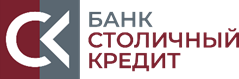 ЗАЯВЛЕНИЕ о постановке на учет контракта1. Сведения о Клиенте- резиденте2. Реквизиты нерезидента (нерезидентов)3. Общие сведения о контрактеПодпись (подписи) Клиента  ______________________М.П.«______»   ___________________20____г.Информация  БанкаДата представления Клиентом: _________________    Дата принятия Банком:  __________________________Присвоенный уникальный номер:Дата возврата Банком: ______________________Причина возврата _______________________________________________________________________________________________________________________________________________________________________________________________________________________________________________________________________Ответственный сотрудник Банка  ________________________ /                                              /                                                                        /подпись/М.П.  (для целей валютного контроля)1.1. Наименование1.1. Наименование1.2. Адрес:Субъект Российской ФедерацииСубъект Российской ФедерацииСубъект Российской ФедерацииРайонРайонРайонГородГородГородНаселенный пунктНаселенный пунктНаселенный пунктУлица (проспект, переулок и т.д.)Улица (проспект, переулок и т.д.)Улица (проспект, переулок и т.д.)Номер дома (владение)Номер дома (владение)Корпус (строение)Офис (квартира)1.3. Основной государственный регистрационный номер1.3. Основной государственный регистрационный номер1.3. Основной государственный регистрационный номер1.3. Основной государственный регистрационный номер1.3. Основной государственный регистрационный номер1.3. Основной государственный регистрационный номер1.3. Основной государственный регистрационный номер1.3. Основной государственный регистрационный номер1.3. Основной государственный регистрационный номер1.4. Дата внесения записи в государственный реестр1.4. Дата внесения записи в государственный реестр1.4. Дата внесения записи в государственный реестр1.4. Дата внесения записи в государственный реестр1.4. Дата внесения записи в государственный реестр1.4. Дата внесения записи в государственный реестр1.4. Дата внесения записи в государственный реестр1.4. Дата внесения записи в государственный реестр1.4. Дата внесения записи в государственный реестр1.4. Дата внесения записи в государственный реестр1.4. Дата внесения записи в государственный реестр1.4. Дата внесения записи в государственный реестр1.4. Дата внесения записи в государственный реестр1.4. Дата внесения записи в государственный реестр1.4. Дата внесения записи в государственный реестр1.4. Дата внесения записи в государственный реестр1.4. Дата внесения записи в государственный реестр1.4. Дата внесения записи в государственный реестр1.4. Дата внесения записи в государственный реестр....1.5. ИНН/КПП//НаименованиеСтранаСтранаПризнак аффилированного лицаНаименованиенаименованиекодПризнак аффилированного лица1234…№ДатаВалюта контрактаВалюта контрактаСумма контрактаДата завершения исполнения обязательств по контракту№ДатанаименованиекодСумма контрактаДата завершения исполнения обязательств по контракту123456////